АДМИНИСТРАЦИЯ  СПАССКОГО СЕЛЬСОВЕТА                                  САРАКТАШСКОГО РАЙОНА ОРЕНБУРГСКОЙ ОБЛАСТИП О С Т А Н О В Л Е Н И Е _________________________________________________________________________________________________________ 03.03.2020 				с.  Спасское			        № 17-п      В соответствии с распоряжением Президента Российской Федерации от 14.02.2020 № 32-рп, постановлением Правительства Оренбургской области от 20.02.2020 № 107-пп «О мерах по оказанию содействия избирательным комиссиям в подготовке проведения общероссийского голосования по вопросу одобрения изменений в Конституцию Российской Федерации на территории Оренбургской области»:          1. Образовать рабочую группу по оказанию содействия избирательным комиссиям в подготовке проведения общероссийского голосования по вопросу одобрения изменений в Конституцию Российской Федерации на территории муниципального образования Спасский сельсовет  Саракташского района Оренбургской области и утвердить её состав согласно приложению № 1.         2. Утвердить план организационно-технических мероприятий по обеспечению подготовки проведения общероссийского голосования по вопросу одобрения изменений в Конституцию Российской Федерации на территории муниципального образования Спасский сельсовет  Саракташского района Оренбургской области (далее – план мероприятий) согласно приложению № 2.         3. Контроль за исполнением настоящего постановления возложить на специалиста сельсовета Цыпину С.А.         4. Постановление вступает в силу со дня его подписания.Глава муниципального образования                                                   В.А.Спицин   Разослано: Цыпиной С.А., членам рабочей группы, территориальной избирательной комиссии Саракташского района, орготделу, прокуратуру районаПриложение № 1к Постановлению администрацииСпасского сельсовета от 03.03.2020 № 17-пС О С Т А Врабочей группы по оказанию содействия избирательным комиссиям в подготовке проведения общероссийского голосования по вопросу одобрения изменений в Конституцию Российской Федерации на территории муниципального образования Спасский сельсовет Саракташского района Оренбургской области__________П Л А Норганизационно-технических мероприятий по обеспечению подготовки проведения общероссийского голосования по вопросу одобрения изменений в Конституцию Российской Федерации на территории муниципального образования Спасский сельсовет Саракташского района Оренбургской области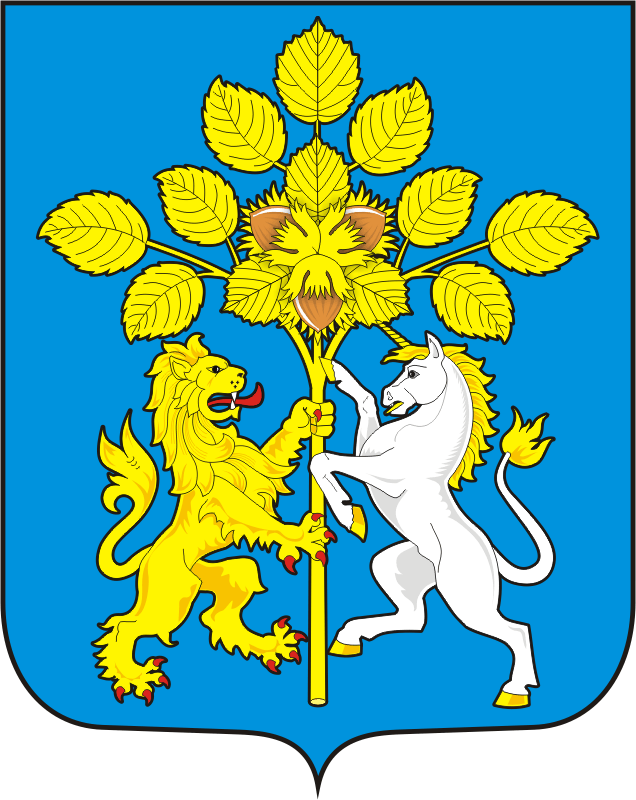 О мерах по оказанию содействия избирательным комиссиям в подготовке проведения общероссийского голосования по вопросу одобрения изменений в Конституцию Российской Федерации на территории муниципального образования Спасский сельсовет Саракташского района Оренбургской областиСпицин Вячеслав Александрович-председатель рабочей группы, глава администрации МО Спасский сельсоветДогадинаЛариса Александровна-заместитель председателя рабочей группы, заместитель председателя избирательной комиссии № 1505Цыпина Светлана Анатольевна-секретарь рабочей группы, специалист сельсоветаЧлены рабочей группы:Члены рабочей группы:Члены рабочей группы:Губанкова Галина Андреевна-заведующая ДК с.СпасскоеБелик Татьяна Анатольевна-секретарь избирательной комиссии № 1505Тараскин Андрей Александрович-Депутат Совета депутатов Спасского сельсоветаСапрыкинаТатьяна Николаевна-культорганизатор  Нижнеаскаровского клубаПриложение № 2к постановлению администрации МО Спасский сельсовет от 03.03.2020   № 17-п№ п/пНаименование мероприятияСрок проведенияОтветственные исполнители1.Проведение заседаний рабочей группы по оказанию содействия избирательным комиссиям в подготовке проведения общероссийского голосования по вопросу одобрения изменений в Конституцию Российской Федерации на территории муниципального образования Спасский сельсовет Саракташского района Оренбургской области (далее - голосование)март-апрель 2020 года Спицин В.А. – председатель комиссии;члены комиссии2.Оказание содействия в проведении совещаний с председателями, секретарями участковых избирательных комиссий по вопросам подготовки проведения голосованияпо отдельному графику Спицин В.А. – председатель комиссии;Долейко В.Э.-  председатель  избирательной комиссии 3.Предоставление избирательным комиссиям на безвозмездной основе необходимых помещений, включая помещения для голосования и помещения для хранения документации, (в том числе обеспечение охраны таких помещений и документации), транспортных средств, средств связи и технического оборудования, а также оказание при необходимости иной помощи, направленной на обеспечение выполнения избирательными комиссиями проведения голосованияпо мере поступления соответствующих заявокАдминистрация муниципального образования Спасский сельсовет 4.Обеспечение избирательных участков оборудованием, специальными приспособлениями, позволяющими инвалидам и лицам с ограниченными возможностями здоровья принять участие в голосованиипериод подготовки проведения голосования Администрация муниципального образования Спасский сельсовет5.Обеспечение соблюдения требований пожарной безопасности и антитеррористической защищенности в помещениях для голосованиямарт, апрель2020 года Администрация муниципального образования Спасский сельсовет6.Оказание содействия в реализации мероприятий, связанных с организацией видеонаблюдения в помещениях для голосованияпериод подготовки проведения голосования  Администрация муниципального образования Спасский сельсовет7.Информирование населения о подготовке проведения голосованияпериод подготовки проведения голосования Администрация муниципального образования Спасский сельсовет8.Обеспечение оптимального функци-онирования общественного транспорта с целью прибытия избирателей к помещениям для голосования22 апреля 2020 года Администрация муниципального образования Спасский сельсовет9.Оборудование помещений участковых избирательных комиссий в день голосования переносными металлодетекторами и техническими средствами объективного контроляпериод подготовки проведения голосования Администрация муниципального образования Спасский сельсовет10.Обеспечение помещений для голосования резервным автономным энергоснабжением 22 апреля 2020 годаАдминистрация муниципального образования Спасский сельсовет 